О внесении изменений в постановлениеадминистрации города Канска от 03.12.2018 № 1140         В соответствии с Постановлением администрации г. Канска от 13.03.2020 № 224 «О внесении изменений в постановление администрации города Канска от 20.11.2018 № 1057», руководствуясь статьями 30, 35 Устава города Канска, ПОСТАНОВЛЯЮ:         1.  В постановление администрации города Канска от 03.12.2018 № 1140 «Об утверждении типовой формы договора о размещении временного сооружения» (далее – Постановление) внести следующие изменения:       1.1. Пункт 4.4.17 приложения к Постановлению изложить в следующей редакции: «Права и обязанности по договору не подлежат передаче, за исключением случая отчуждения временного сооружения».        2. Ведущему специалисту Отдела культуры администрации г. Канска (Нестерова Н.А.) опубликовать настоящее Постановление в газете «Канский вестник» и разместить на официальном сайте муниципального образования город Канск в сети Интернет.        3. Контроль за исполнением настоящего постановления возложить на заместителя главы города по общим вопросам С.В. Обверткину.        4. Настоящее постановление вступает в силу со дня официального опубликования.	Глава города Канска                                                                         А.М. Береснев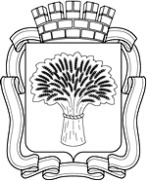 Российская ФедерацияАдминистрация города Канска
Красноярского краяПОСТАНОВЛЕНИЕРоссийская ФедерацияАдминистрация города Канска
Красноярского краяПОСТАНОВЛЕНИЕРоссийская ФедерацияАдминистрация города Канска
Красноярского краяПОСТАНОВЛЕНИЕРоссийская ФедерацияАдминистрация города Канска
Красноярского краяПОСТАНОВЛЕНИЕ31.03.2020                            №304